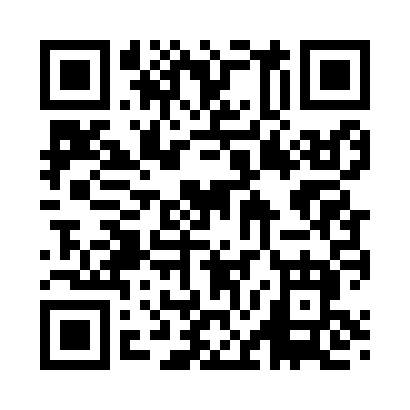 Prayer times for Adelanto, California, USAWed 1 May 2024 - Fri 31 May 2024High Latitude Method: Angle Based RulePrayer Calculation Method: Islamic Society of North AmericaAsar Calculation Method: ShafiPrayer times provided by https://www.salahtimes.comDateDayFajrSunriseDhuhrAsrMaghribIsha1Wed4:435:5912:474:307:358:512Thu4:415:5812:474:307:368:523Fri4:405:5712:464:307:378:534Sat4:395:5612:464:307:378:545Sun4:385:5512:464:317:388:556Mon4:375:5412:464:317:398:567Tue4:355:5312:464:317:408:578Wed4:345:5212:464:317:418:599Thu4:335:5112:464:317:419:0010Fri4:325:5012:464:317:429:0111Sat4:315:5012:464:317:439:0212Sun4:305:4912:464:317:449:0313Mon4:295:4812:464:317:449:0414Tue4:285:4712:464:317:459:0515Wed4:275:4612:464:327:469:0616Thu4:265:4612:464:327:479:0717Fri4:255:4512:464:327:479:0818Sat4:245:4412:464:327:489:0919Sun4:235:4412:464:327:499:1020Mon4:225:4312:464:327:509:1121Tue4:215:4312:464:327:509:1222Wed4:215:4212:464:327:519:1323Thu4:205:4112:464:337:529:1424Fri4:195:4112:474:337:539:1525Sat4:185:4012:474:337:539:1526Sun4:185:4012:474:337:549:1627Mon4:175:4012:474:337:559:1728Tue4:165:3912:474:337:559:1829Wed4:165:3912:474:347:569:1930Thu4:155:3812:474:347:569:2031Fri4:155:3812:474:347:579:21